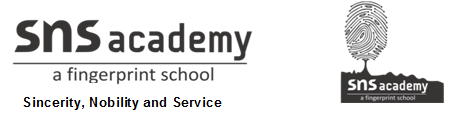 Grade 9MathematicsTriangleshttps://www.youtube.com/watch?v=FU8IWA6W75A